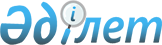 О внесении изменений в решение Теректинского районного маслихата от 31 декабря 2019 года № 37-1 "О районном бюджете на 2020-2022 годы"
					
			Утративший силу
			
			
		
					Решение Теректинского районного маслихата Западно-Казахстанской области от 15 октября 2020 года № 46-2. Зарегистрировано Департаментом юстиции Западно-Казахстанской области 19 октября 2020 года № 6428. Утратило силу решением Теректинского районного маслихата Западно-Казахстанской области от 24 февраля 2021 года № 3-3
      Сноска. Утратило силу решением Теректинского районного маслихата Западно-Казахстанской области от 24.02.2021 № 3-3 (вводится в действие со дня первого официального опубликования).
      В соответствии с Бюджетным кодексом Республики Казахстан от 4 декабря 2008 года и Законом Республики Казахстан "О местном государственном управлении и самоуправлении в Республике Казахстан" от 23 января 2001 года Теректинский районный маслихат РЕШИЛ:
      1. Внести в решение Теректинского районного маслихата от 31 декабря 2019 года № 37-1 "О районном бюджете на 2020-2022 годы" (зарегистрированное в Реестре государственной регистрации нормативных правовых актов № 5924, опубликованное 6 января 2020 года в Эталонном контрольном банке нормативных правовых актов Республики Казахстан) следующие изменения:
      пункт 1 изложить в следующей редакции: 
      "1. Утвердить районный бюджет на 2020-2022 годы согласно приложениям 1, 2 и 3 к настоящему решению соответственно, в том числе на 2020 год в следующих объемах:
      1) доходы – 10 198 694 тысячи тенге:
      налоговые поступления – 1 265 038 тысяч тенге; 
      неналоговые поступления – 26 729 тысяч тенге; 
      поступления от продажи основного капитала – 28 406 тысяч тенге;
      поступления трансфертов – 8 878 521 тысяча тенге;
      2) затраты – 10 377 709 тысяч тенге; 
      3) чистое бюджетное кредитование – 6 322 539 тысяч тенге:
      бюджетные кредиты – 6 388 405 тысяч тенге; 
      погашение бюджетных кредитов – 65 866 тысяч тенге;
      4) сальдо по операциям с финансовыми активами – 0 тенге: 
      приобретение финансовых активов – 0 тенге;
      поступления от продажи финансовых активов государства – 0 тенге; 
      5) дефицит (профицит) бюджета – -6 501 554 тысячи тенге;
      6) финансирование дефицита (использование профицита) бюджета – 6 501 554 тысячи тенге:
      поступление займов – 6 388 175 тысяч тенге;
      погашение займов – 65 866 тысяч тенге;
      используемые остатки бюджетных средств – 179 245 тысяч тенге.";
      в подпункте 1) пункта 4:
      абзац первый изложить в следующей редакции:
      "1) из республиканского бюджета в общей сумме 2 740 214 тысяч тенге:";
      абзац третий изложить в следующей редакции:
      "на обеспечение гарантированного социального пакета, в том числе продовольственно-бытовыми комплектами в связи с чрезвычайной ситуацией – 81 213 тысяч тенге;";
      абзац восьмой изложить в следующей редакции:
      "на частичное субсидирование заработной платы – 13 798 тысяч тенге;";
      абзац десятый изложить в следующей редакции:
      "на предоставление государственных грантов на реализацию новых бизнес-идей, в том числе молодежь категории NEET, члены малообеспеченных многодетных семей, малообеспеченные трудоспособные инвалиды – 54 203 тысячи тенге;";
      абзац одинадцатый изложить в следующей редакции:
       "на установление доплат к заработной плате работников, предоставляющих специальные социальные услуги в государственных организациях социальной защиты населения – 18 000 тысяч тенге;";
      абзац семнадцатый изложить в следующей редакции:
      "на водоснабжение 528 земельных участков в селе Федоровка Теректинского района Западно–Казахстанской области – 93 734 тысячи тенге;";
      абзац двадцать первый изложить в следующей редакции:
       "на общественные работы – 28 000 тысяч тенге;";
      в подпункте 2) пункта 4:
      абзац первый изложить в следующей редакции:
      "2) из областного бюджета в общей сумме 6 432 338 тысяч тенге:";
      абзац пятнадцатый изложить в следующей редакции:
       "на строительство дома культуры на 300 мест в селе Жана Омир Теректинского района Западно – Казахстанской области – 102 050 тысяч тенге;";
      приложение 1 к указанному решению изложить в новой редакции согласно приложению к настоящему решению. 
      2. Руководителю аппарата районного маслихата (Б.Кенжегулов) обеспечить государственную регистрацию данного решения в органах юстиции.
      3. Настоящее решение вводится в действие с 1 января 2020 года. Районный бюджет на 2020 год
      тысяч тенге
					© 2012. РГП на ПХВ «Институт законодательства и правовой информации Республики Казахстан» Министерства юстиции Республики Казахстан
				
      Председатель сессии

Ш. Какижанова

      Секретарь Теректинского районного маслихата

А. Нургалиев
Приложение
к решению Теректинского
районного маслихата
от 15 октября 2020 года № 46-2 Приложение 1
к решению Теректинского
районного маслихата
от 31 декабря 2019 года № 37-1 
Категория
Категория
Категория
Категория
Категория
Сумма
Класс
Класс
Класс
Класс
Сумма
Подкласс
Подкласс
Подкласс
Сумма
Специфика
Специфика
Сумма
Наименование
Сумма
1) Доходы
10 198 694
1
Налоговые поступления
1 265 038
01
Подоходный налог
580 166
1
корпоративный налог
82 000
2
Индивидуальный подоходный налог
498 166
03
Социальный налог
519 948
1
Социальный налог
519 948
04
Налоги на собственность
133 564
1
Налоги на имущество
129 353
3
Земельный налог
791
4
Налог на транспортные средства
2 309
5
Единый земельный налог
1 111
05
Внутренние налоги на товары, работы и услуги
24 760
2
Акцизы
4 556
3
Поступления за использование природных и других ресурсов
12 100
4
Сборы за ведение предпринимательской и профессиональной деятельности 
8 104
07
Прочие налоги
0
1
Прочие налоги
0
08
Обязательные платежи, взимаемые за совершение юридически значимых действий и (или) выдачу документов уполномоченными на то государственными органами или должностными лицами
6 600
1
Государственная пошлина
6 600
2
Неналоговые поступления
26 729
01
 Доходы от государственной собственности
6 861
5
 Доходы от аренды имущества, находящегося в государственной собственности
6 861
04
Штрафы, пени, санкции, взыскания, налагаемые государственными учреждениями, финансируемыми из государственного бюджета, а также содержащимися и финансируемыми из бюджета (сметы расходов) Национального Банка Республики Казахстан
4 676
1
Штрафы, пени, санкции, взыскания, налагаемые государственными учреждениями, финансируемыми из государственного бюджета, а также содержащимися и финансируемыми из бюджета (сметы расходов) Национального Банка Республики Казахстан, за исключением поступлений от организаций нефтяного сектора
4 676
06
Прочие неналоговые поступления
15 192
1
Прочие неналоговые поступления
15 192
3
Поступления от продажи основного капитала 
28 406
01
Продажа государственного имущества, закрепленного за государственными учреждениями
2 700
1
Продажа государственного имущества, закрепленного за государственными учреждениями
2 700
03
Продажа земли и нематериальных активов
25 706
1
Продажа земли
25 706
4
Поступления трансфертов
8 878 521
02
Трансферты из вышестоящих органов государственного управления
8 878 521
2
Трансферты из областного бюджета
8 878 521
Функциональная группа
Функциональная группа
Функциональная группа
Функциональная группа
Функциональная группа
Сумма
Функциональная подгруппа
Функциональная подгруппа
Функциональная подгруппа
Функциональная подгруппа
Сумма
Администратор бюджетных программ
Администратор бюджетных программ
Администратор бюджетных программ
Сумма
Программа
Программа
Сумма
Наименование
Сумма
2) Затраты
10 377 709
01
Государственные услуги общего характера
276 542
1
Представительные, исполнительные и другие органы, выполняющие общие функции государственного управления
158 182
112
Аппарат маслихата района (города областного значения)
22 606
001
Услуги по обеспечению деятельности маслихата района (города областного значения)
22 606
122
Аппарат акима района (города областного значения)
135 576
001
Услуги по обеспечению деятельности акима района (города областного значения)
133 518
003
Капитальные расходы государственного органа
2 058
2
Финансовая деятельность
12 882
459
Отдел экономики и финансов района (города областного значения)
4 586
010
Приватизация, управление коммунальным имуществом, постприватизационная деятельность и регулирование споров, связанных с этим
4 586
805
Отдел государственных закупок района (города областного значения)
8 296
001
Услуги по реализации государственной политики в области государственных закупок на местном уровне
7 996
003
Капитальные расходы государственного органа
300
9
Прочие государственные услуги общего характера
105 478
458
Отдел жилищно-коммунального хозяйства, пассажирского транспорта и автомобильных дорог района (города областного значения)
63 798
001
Услуги по реализации государственной политики на местном уровне в области жилищно-коммунального хозяйства, пассажирского транспорта и автомобильных дорог
38 055
113
Целевые текущие трансферты нижестоящим бюджетам
25 743
459
Отдел экономики и финансов района (города областного значения)
41 680
001
Услуги по реализации государственной политики в области формирования и развития экономической политики, государственного планирования, исполнения бюджета и управления коммунальной собственностью района (города областного значения)
30 033
113
Целевые текущие трансферты нижестоящим бюджетам
11 647
02
Оборона
32 346
1
Военные нужды 
19 923
122
Аппарат акима района (города областного значения)
19 923
005
Мероприятия в рамках исполнения всеобщей воинской обязанности
19 923
2
Организация работы по чрезвычайным ситуациям
12 423
122
Аппарат акима района (города областного значения)
12 423
006
Предупреждение и ликвидация чрезвычайных ситуаций масштаба района (города областного значения)
7 677
007
Мероприятия по профилактике и тушению степных пожаров районного (городского) масштаба, а также пожаров в населенных пунктах, в которых не созданы органы государственной противопожарной службы
4 746
03
Общественный порядок, безопасность, правовая, судебная, уголовно-исполнительная деятельность
380
9
Прочие услуги в области общественного порядка и безопасности
380
458
Отдел жилищно-коммунального хозяйства, пассажирского транспорта и автомобильных дорог района (города областного значения)
380
021
Обеспечение безопасности дорожного движения в населенных пунктах
380
04
Образование
6 562 517
1
Дошкольное воспитание и обучение
736 823
464
Отдел образования района (города областного значения)
736 823
009
Обеспечение деятельности организаций дошкольного воспитания и обучения
423 917
040
Реализация государственного образовательного заказа в дошкольных организациях образования
312 906
2
Начальное, основное среднее и общее среднее образование
5 653 966
457
Отдел культуры, развития языков, физической культуры и спорта района (города областного значения)
59 787
017
Дополнительное образование для детей и юношества по спорту
59 787
464
Отдел образования района (города областного значения)
5 581 621
003
Общеобразовательное обучение 
5 283 526
006
Дополнительное образование для детей 
298 095
466
Отдел архитектуры, градостроительства и строительства района (города областного значения)
12 558
021
Строительство и реконструкция объектов начального, основного среднего и общего среднего образования
12 558
9
Прочие услуги в области образования
171 728
464
Отдел образования района (города областного значения)
171 728
001
Услуги по реализации государственной политики на местном уровне в области образования 
20 018
005
Приобретение и доставка учебников, учебно-методических комплексов для государственных учреждений образования района (города областного значения)
119 123
007
Проведение школьных олимпиад, внешкольных мероприятий и конкурсов районного (городского) масштаба
508
015
Ежемесячные выплаты денежных средств опекунам (попечителям) на содержание ребенка-сироты (детей-сирот), и ребенка (детей), оставшегося без попечения родителей
17 631
067
Капитальные расходы подведомственных государственных учреждений и организаций
11 208
113
Целевые текущие трансферты нижестоящим бюджетам
3 240
06
Социальная помощь и социальное обеспечение
900 972
1
Социальное обеспечение
357 030
451
Отдел занятости и социальных программ района (города областного значения)
338 874
005
Государственная адресная социальная помощь
338 874
464
Отдел образования района (города областного значения)
18 156
030
Содержание ребенка (детей), переданного патронатным воспитателям
18 156
2
Социальная помощь
497 964
451
Отдел занятости и социальных программ района (города областного значения)
497 964
002
Программа занятости
239 079
006
Оказание жилищной помощи
863
007
Социальная помощь отдельным категориям нуждающихся граждан по решениям местных представительных органов
62 014
010
Материальное обеспечение детей- инвалидов, воспитывающихся и обучающихся на дому
1 225
014
Оказание социальной помощи нуждающимся гражданам на дому
95 902
017
Обеспечение нуждающихся инвалидов обязательными гигиеническими средствами и предоставление услуг специалистами жестового языка, индивидуальными помощниками в соответствии с индивидуальной программой реабилитации инвалида
44 092
023
Обеспечение деятельности центров занятости населения
54 789
9
Прочие услуги в области социальной помощи и социального обеспечения
45 978
451
Отдел занятости и социальных программ района (города областного значения)
33 178
001
Услуги по реализации государственной политики на местном уровне в области обеспечения занятости и реализации социальных программ для населения
24 870
011
Оплата услуг по зачислению, выплате и доставке пособий и других социальных выплат
5 686
050
Обеспечение прав и улучшение качества жизни инвалидов в Республике Казахстан
2 622
458
Отдел жилищно-коммунального хозяйства, пассажирского транспорта и автомобильных дорог района (города областного значения)
12 800
094
Предоставление жилищных сертификатов как социальная помощь 
12 800
07
Жилищно-коммунальное хозяйство
641 501
1
Жилищное хозяйство
193 933
458
Отдел жилищно-коммунального хозяйства, пассажирского транспорта и автомобильных дорог района (города областного значения)
61 208
003
Организация сохранения государственного жилищного фонда
1 200
004
Обеспечение жильем отдельных категорий граждан
3 500
070
Возмещение платежей населения по оплате коммунальных услуг в режиме чрезвычайного положения в Республике Казахстан
56 508
466
Отдел архитектуры, градостроительства и строительства района (города областного значения)
132 725
003
Проектирование и (или) строительство, реконструкция жилья коммунального жилищного фонда
0
004
Проектирование, развитие и (или) обустройство инженерно-коммуникационной инфраструктуры
132 725
2
Коммунальное хозяйство
442 568
458
Отдел жилищно-коммунального хозяйства, пассажирского транспорта и автомобильных дорог района (города областного значения)
6 337
012
Функционирование системы водоснабжения и водоотведения
6 337
466
Отдел архитектуры, градостроительства и строительства района (города областного значения)
436 231
005
Развитие коммунального хозяйства
5 456
006
Развитие системы водоснабжения и водоотведения
0
058
Развитие системы водоснабжения и водоотведения в сельских населенных пунктах
430 775
3
Благоустройство населенных пунктов
5 000
458
Отдел жилищно-коммунального хозяйства, пассажирского транспорта и автомобильных дорог района (города областного значения)
5 000
018
Благоустройство и озеленение населенных пунктов
5 000
08
Культура, спорт, туризм и информационное пространство
695 527
1
Деятельность в области культуры
419 506
457
Отдел культуры, развития языков, физической культуры и спорта района (города областного значения)
419 506
003
Поддержка культурно-досуговой работы
419 506
2
Спорт
5 775
457
Отдел культуры, развития языков, физической культуры и спорта района (города областного значения)
3 225
009
Проведение спортивных соревнований на районном (города областного значения) уровне
2 294
010
Подготовка и участие членов сборных команд района (города областного значения) по различным видам спорта на областных спортивных соревнованиях
931
466
Отдел архитектуры, градостроительства и строительства района (города областного значения)
2 550
008
Развитие объектов спорта
2 550
3
Информационное пространство
183 489
456
Отдел внутренней политики района (города областного значения)
13 600
002
Услуги по проведению государственной информационной политики
13 600
457
Отдел культуры, развития языков, физической культуры и спорта района (города областного значения)
169 889
006
Функционирование районных (городских) библиотек
167 788
007
Развитие государственного языка и других языков народа Казахстана
2 101
9
Прочие услуги по организации культуры, спорта, туризма и информационного пространства
86 757
456
Отдел внутренней политики района (города областного значения)
67 848
001
Услуги по реализации государственной политики на местном уровне в области информации, укрепления государственности и формирования социального оптимизма граждан
27 449
003
Реализация мероприятий в сфере молодежной политики
40 399
457
Отдел культуры, развития языков, физической культуры и спорта района (города областного значения)
18 909
001
Услуги по реализации государственной политики на местном уровне в области культуры, развития языков, физической культуры и спорта 
17 881
032
Капитальные расходы подведомственных государственных учреждений и организаций
1 028
10
Сельское, водное, лесное, рыбное хозяйство, особо охраняемые природные территории, охрана окружающей среды и животного мира, земельные отношения
182 417
1
Сельское хозяйство
101 082
462
Отдел сельского хозяйства района (города областного значения)
32 403
001
Услуги по реализации государственной политики на местном уровне в сфере сельского хозяйства
32 403
473
Отдел ветеринарии района (города областного значения)
68 679
001
Услуги по реализации государственной политики на местном уровне в сфере ветеринарии
3 255
006
Организация санитарного убоя больных животных
0
007
Организация отлова и уничтожения бродячих собак и кошек
0
009
Проведение ветеринарных мероприятий по энзоотическим болезням животных
0
010
Проведение мероприятий по идентификации сельскохозяйственных животных
0
011
Проведение противоэпизоотических мероприятий
0
047
Возмещение владельцам стоимости обезвреженных (обеззараженных) и переработанных без изъятия животных, продукции и сырья животного происхождения, представляющих опасность для здоровья животных и человека
65 424
6
Земельные отношения
19 846
463
Отдел земельных отношений района (города областного значения)
19 846
001
Услуги по реализации государственной политики в области регулирования земельных отношений на территории района (города областного значения)
19 846
003
Земельно-хозяйственное устройство населенных пунктов
0
006
Землеустройство, проводимое при установлении границ районов, городов областного значения, районного значения, сельских округов, поселков, сел
0
10
9
Прочие услуги в области сельского, водного, лесного, рыбного хозяйства, охраны окружающей среды и земельных отношений
61 489
459
Отдел экономики и финансов района (города областного значения)
61 489
099
Реализация мер по оказанию социальной поддержки специалистов
61 489
11
Промышленность, архитектурная, градостроительная и строительная деятельность
31 210
2
Архитектурная, градостроительная и строительная деятельность
31 210
466
Отдел архитектуры, градостроительства и строительства района (города областного значения)
31 210
001
Услуги по реализации государственной политики в области строительства, улучшения архитектурного облика городов, районов и населенных пунктов области и обеспечению рационального и эффективного градостроительного освоения территории района (города областного значения)
24 040
013
Разработка схем градостроительного развития территории района, генеральных планов городов районного (областного) значения, поселков и иных сельских населенных пунктов
7 000
015
Капитальные расходы государственного органа
170
12
Транспорт и коммуникации
376 803
1
Автомобильный транспорт
374 473
458
Отдел жилищно-коммунального хозяйства, пассажирского транспорта и автомобильных дорог района (города областного значения)
374 473
022
Развитие транспортной инфраструктуры
0
023
Обеспечение функционирования автомобильных дорог
31 845
045
Капитальный и средний ремонт автомобильных дорог районного значения и улиц населенных пунктов
37 697
051
Реализация приоритетных проектов транспортной инфраструктуры
304 931
9
Прочие услуги в сфере транспорта и коммуникаций
2 330
458
Отдел жилищно-коммунального хозяйства, пассажирского транспорта и автомобильных дорог района (города областного значения)
2 330
037
Субсидирование пассажирских перевозок по социально значимым городским (сельским), пригородным и внутрирайонным сообщениям
2 330
13
Прочие
64 731
3
Поддержка предпринимательской деятельности и защита конкуренции
14 373
469
Отдел предпринимательства района (города областного значения)
14 373
001
Услуги по реализации государственной политики на местном уровне в области развития предпринимательства
14 373
9
Прочие
50 358
459
Отдел экономики и финансов района (города областного значения)
50 358
012
Резерв местного исполнительного органа района (города областного значения) 
50 358
14
Обслуживание долга 
77
1
Обслуживание долга 
77
459
Отдел экономики и финансов района (города областного значения)
77
021
Обслуживание долга местных исполнительных органов по выплате вознаграждений и иных платежей по займам из областного бюджета
77
15
Трансферты
612 686
1
Трансферты
612 686
459
Отдел экономики и финансов района (города областного значения)
612 686
006
Возврат неиспользованных (недоиспользованных) целевых трансфертов
12 213
024
Целевые текущие трансферты из нижестоящего бюджета на компенсацию потерь вышестоящего бюджета в связи с изменением законодательства
0
038
Субвенции
462 457
049
Возврат трансфертов общего характера в случаях, предусмотренных бюджетным законодательством
67 856
054
Возврат сумм неиспользованных (недоиспользованных) целевых трансфертов, выделенных из республиканского бюджета за счет целевого трансферта из Национального фонда Республики Казахстан
70 160
3) Чистое бюджетное кредитование
6 322 539
Бюджетные кредиты 
6 388 405
07
Жилищно-коммунальное хозяйство
5 367 116
1
Жилищное хозяйство
5 367 116
466
Отдел архитектуры, градостроительства и строительства района (города областного значения)
5 367 116
003
Проектирование и (или) строительство, реконструкция жилья коммунального жилищного фонда
5 367 116
08
Культура, спорт, туризм и информационное пространство
168 012
1
Деятельность в области культуры
102 050
466
Отдел архитектуры, градостроительства и строительства района (города областного значения)
102 050
011
Развитие объектов культуры
102 050
9
Прочие услуги по организации культуры, спорта, туризма и информационного пространства
65 962
457
Отдел культуры, развития языков, физической культуры и спорта района (города областного значения)
65 962
032
Капитальные расходы подведомственных государственных учреждений и организаций
65 962
10
Сельское, водное, лесное, рыбное хозяйство, особо охраняемые природные территории, охрана окружающей среды и животного мира, земельные отношения
258 702
9
Прочие услуги в области сельского, водного, лесного, рыбного хозяйства, охраны окружающей среды и земельных отношений
258 702
459
Отдел экономики и финансов района (города областного значения)
258 702
018
Бюджетные кредиты для реализации мер социальной поддержки специалистов 
258 702
12
Транспорт и коммуникации
594 575
1
Автомобильный транспорт
594 575
458
Отдел жилищно-коммунального хозяйства, пассажирского транспорта и автомобильных дорог района (города областного значения)
594 575
045
Капитальный и средний ремонт автомобильных дорог районного значения и улиц населенных пунктов
594 575
Категория
Категория
Категория
Категория
Категория
Сумма
Класс
Класс
Класс
Класс
Сумма
Подкласс
Подкласс
Подкласс
Сумма
Специфика
Специфика
Сумма
Наименование
Сумма
5
Погашение бюджетных кредитов
65 866
01
Погашение бюджетных кредитов
65 866
1
Погашение бюджетных кредитов, выданных из государственного бюджета
65 866
4) Сальдо по операциям с финансовыми активами
0
Функциональная группа
Функциональная группа
Функциональная группа
Функциональная группа
Функциональная группа
Сумма
Функциональная подгруппа
Функциональная подгруппа
Функциональная подгруппа
Функциональная подгруппа
Сумма
Администратор бюджетных программ
Администратор бюджетных программ
Администратор бюджетных программ
Сумма
Программа
Программа
Сумма
Наименование
Сумма
Приобретение финансовых активов
0
13
Прочие
0
9
Прочие
0
458
Отдел жилищно-коммунального хозяйства, пассажирского транспорта и автомобильных дорог района (города областного значения)
0
065
Формирование или увеличение уставного капитала юридических лиц
0
Категория
Категория
Категория
Категория
Категория
Сумма
Класс
Класс
Класс
Класс
Сумма
Подкласс
Подкласс
Подкласс
Сумма
Специфика
Специфика
Сумма
Наименование
Сумма
6
Поступления от продажи финансовых активов государства
0
01
Поступления от продажи финансовых активов государства
0
1
Поступления от продажи финансовых активов внутри страны
0
5) Дефицит (профицит) бюджета
-6 501 554
6) Финансирование дефицита (использование профицита) бюджета
6 501 554
7
Поступление займов
6 388 175
01
Внутренние государственные займы
6 388 175
2
Договоры займа
6 388 175
Функциональная группа
Функциональная группа
Функциональная группа
Функциональная группа
Функциональная группа
Сумма
Функциональная подгруппа
Функциональная подгруппа
Функциональная подгруппа
Функциональная подгруппа
Сумма
Администратор бюджетных программ
Администратор бюджетных программ
Администратор бюджетных программ
Сумма
Программа
Программа
Сумма
Наименование
Сумма
16
Погашение займов
65 866
1
Погашение займов 
65 866
459
Отдел экономики и финансов района (города областного значения)
65 866
005
Погашение долга местного исполнительного органа перед вышестоящим бюджетом
65 866
Категория
Категория
Категория
Категория
Категория
Сумма
Класс
Класс
Класс
Класс
Сумма
Подкласс
Подкласс
Подкласс
Сумма
Специфика
Специфика
Сумма
Наименование
Сумма
8
Используемые остатки бюджетных средств
179 245
01
Остатки бюджетных средств
179 245
1
Свободные остатки бюджетных средств
179 245